séance publique AIIM 05 mars 2022L’association AIIM, Association Intercommunale d’Information Mutualiste, organise un séance publique samedi 05 mars 2022, dès 15h30 à la salle de la mairie à LES OLMES.
Retrouvez Pascal PERRIER, vice-président d’AIIM qui nous dévoile le thème de cette séance "Etat d’urgence éléctoral"https://www.rvrradio.fr/Pascal-Perrier-seance-publique-AIIM-05-mars-2022.html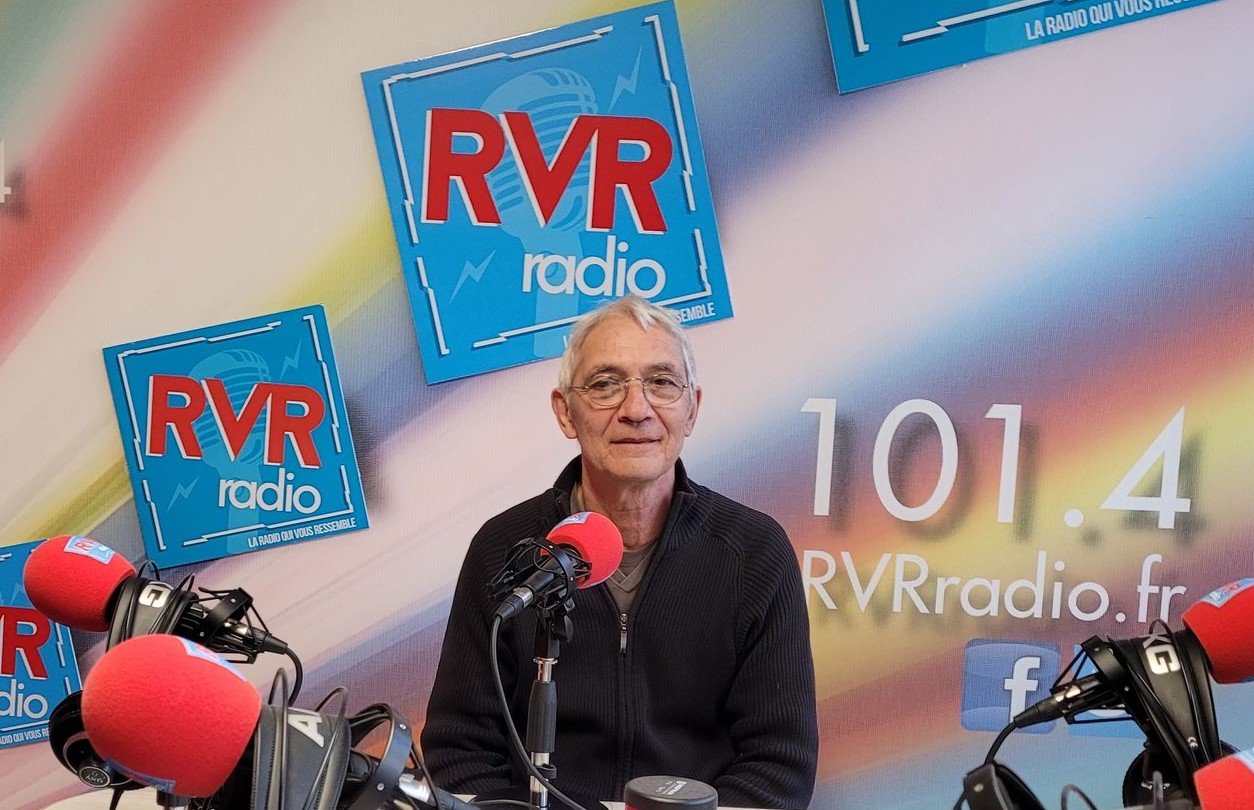 